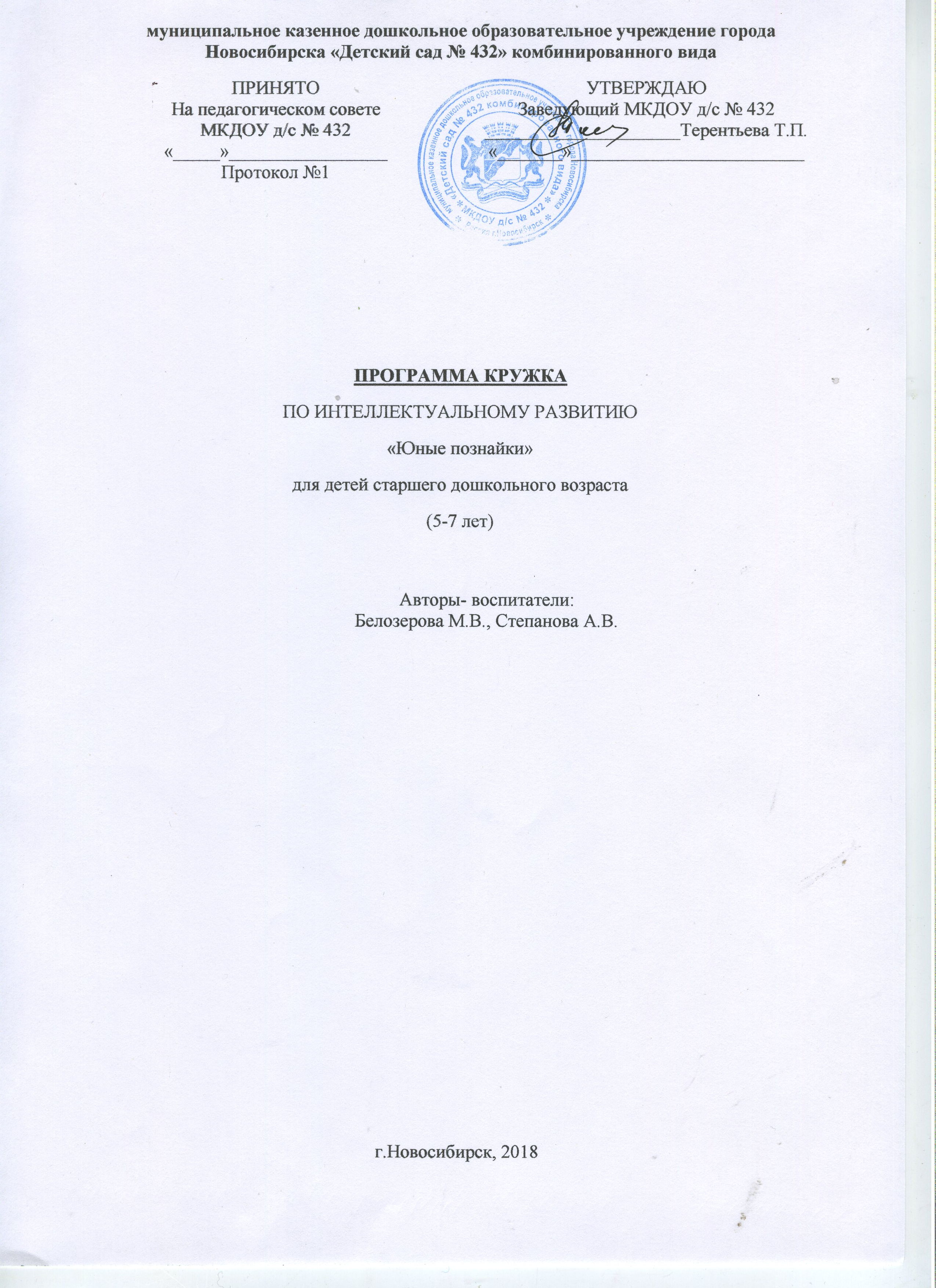 Содержание 1. Целевой разделВведение………………………………………………………………………………………….3Пояснительная записка…………………………………………………………………………41.1 Цель и задачи программы…………………………………………………………………..51.2.  Принципы программы……………………………………………………………………..51.3. Основные формы и методы работы с детьми…………………………………………….61.4. Возрастные особенности детей……………………………………………………………7 2. Содержательный раздел2.1. Учебно-тематический план (первый год обучения (5-6 лет))…………………………..102.2. Учебно-тематический план (второй год обучения (6-7 лет))………………………….112.3. Содержание программы с детьми старшего дошкольного возраста(5-6 лет) по развитию речи и мышления……………………………………………………..132.4. Содержание программы с детьми подготовительной к школе группы(6-7 лет)по развитию речи и мышления………………………………………………………132.5. Содержание программы с детьми старшего дошкольного возраста(5-6 лет)по формированию логико – математических представлений и конструктивных способностей…………………………………………………………………………………………142.6. Содержание программы с детьми подготовительной к школе группы(6-7 лет)по формированию логико – математических представлений и конструктивных способностей…………………………………………………………………………………..162.7. Планируемые результаты освоения программы………………………………………..193. Организационный раздел3.1. Предметная среда группы…………………………………………………………………233.2. Обеспечение методическими рекомендациями и средствами обучения………………23Список используемой литературы…………………………………………………………….25ЦЕЛЕВОЙ РАЗДЕЛВведениеВсе современные программы и технологии дошкольного воспитания выдвигают в качестве основной задачи – всестороннее развитие личности ребенка, которое обеспечивается единством умственного, нравственного, эстетического и физического воспитания. Задачи умственного воспитания понимаются порой упрощенно, ограничиваясь стремлением «вложить» в дошкольника как можно больше знаний об окружающем. Но дело не в «многознании». Гораздо важнее выработать у ребенка общие способности познавательной деятельности - умение анализировать, сравнивать, обобщать, а также позаботиться о том, чтобы у него сложилась потребность получать новые знания, овладевать умением мыслить. Существенное значение для умственного развития детей имеет приобретение ими математических представлений, которые активно влияют на формирование умственных действий, столь необходимых для познания окружающего мира и решения различного рода практических задач, а также дальнейшего обучения в школе. В математике логическая строгость и стройность умозаключений призвана воспитывать общую логическую культуру мышления; и основным моментом воспитательной функции математического образования считается развитие у детей способностей к полноценности аргументации. Педагогическая практика подтверждает, что при условии правильно организованного педагогического процесса с применением научно выверенных методик, как правило, игровых, учитывающих особенности детского восприятия, дети могут уже в дошкольном возрасте без перегрузок и напряжения усвоить многое из того, чему раньше они начинали учиться только в школе. А чем более подготовленным придёт ребёнок в школу – имеется в виду даже не количество накопленных знаний, а именно, готовность к мыслительной деятельности, зрелость ума, - тем успешнее, а значит, счастливее будет для него начало этого очень важного для каждого человека периода – школьного детства. Одним из средств умственного развития ребенка являются развивающие игры. Они важны и интересны для детей, разнообразны по содержанию, очень динамичны и включают излюбленные детьми манипуляции с игровым материалом, который способен удовлетворить ребенка в моторной активности, движении, помогает детям использовать счет, контролирует правильность выполнения действий. Принципы, заложенные в основу этих игр - интерес - познание - творчество - становятся максимально действенными, так как игра обращается непосредственно к ребенку добрым, самобытным, веселым и грустным языком сказки, интриги, забавного персонажа или приглашения к приключениям. В каждой игре ребенок всегда добивается какого-то «предметного» результата. Постоянное и постепенное усложнение игр («по спирали») позволяет поддерживать детскую деятельность в зоне оптимальной трудности. Дидактические игры создают условия для проявления творчества, стимулирует развитие умственных способностей ребенка. Взрослому остается лишь использовать эту естественную потребность для постепенного вовлечения ребят в более сложные формы игровой активности. Значимость дидактических  игр для развития дошкольников, их многообразие и возрастная адекватность позволяет использовать их для решения указанной проблемы – умственного развития дошкольников. Для этого разработана программа кружка «Юные познайки», рассчитанная на детей от 5 до 7 лет. Пояснительная запискаАктуальность развития познавательных способностей у детей дошкольного возраста продиктована современной действительностью. Под познавательными способностями детей дошкольного возраста следует понимать активность, проявляемую в процессе познания. Она выражается в заинтересованном принятии информации, в желании уточнить, углубить свои знания, в самостоятельном поиске ответов на интересующие вопросы, в проявлении элементов творчества, в умении усвоить способ познания и применять его на другом материале. Познавательные способности развиваются из потребности в новых впечатлениях, которая присуща каждому человеку от рождения. 
     Мы живём в стремительно меняющемся мире, в эпоху информации, компьютеров, спутникового телевидения, мобильной связи, интернета. Информационные технологии дают нам новые возможности. Наших сегодняшних воспитанников ждёт интересное будущее. Для того, чтобы они были успешными, умело ориентировались в постоянно растущем потоке информации, нужно научить их легко и быстро воспринимать информацию, анализировать её, применять в освоении нового, находить неординарные решения в различных ситуациях.          В соответствии с современными тенденциями развития образования, мы должны выпустить из дошкольного учреждения человека любознательного, активного, принимающего живое, заинтересованное участие в образовательном процессе, обладающего способностью решать интеллектуальные и личностные задачи, а также овладевшего универсальными предпосылками учебной деятельности – умением работать по правилу, по образцу, по инструкции. Роль логики при этом невозможно переоценить. Проанализировав содержание современных обучающих программ начальной школы,  можно с уверенностью сказать, что логической составляющей в них придаётся важнейшее значение. Чтобы школьник не испытывал трудности буквально с первых уроков начальной школы и ему не пришлось учиться с нуля, уже сейчас, в дошкольный период, необходимо готовить ребенка соответствующим образом. ФГОС ДО направлены на обеспечение преемственности основных образовательных программ дошкольного и начального общего образования. Требования стандарта к результатам освоения Программы дошкольного образования представлены в виде целевых ориентиров дошкольного образования. Целевые ориентиры выступают основаниями преемственности дошкольного и начального общего образования и предполагают формирование у детей дошкольного возраста предпосылок к учебной деятельности на этапе завершения ими дошкольного образования.                    Проблемы интеллектуального развития  дошкольников.         Многие думают, что развитое логическое мышление - это природный дар, с наличием или отсутствием которого следует смириться. Однако, существуют исследования известных психологов, подтверждающих, что развитием логического мышления можно и нужно заниматься (даже в тех случаях, когда природные задатки ребенка в этой области весьма скромны). Например, по Ж. Пиаже понятие числа у ребёнка возникает как синтез двух логических структур – класса и порядка, которые соответственно связаны с логическими операциями классификации и сериации. Известно, что мышление человека отличается, прежде всего способностью обобщённо мыслить о предметах, явлениях и процессах окружающего мира, т.е. мыслить определёнными понятиями. Причём познание реальной действительности реализуется путём образования понятий и оперирования ими, т.е. понятие выступает - и как исходный элемент познания - и как его результат. А для того, чтобы у ребёнка как можно раньше формировалось понятийное мышление, необходимо развивать именно его логические структуры. Уже с младшего дошкольного возраста мы начинаем формировать у детей различные понятия путём чувственного познания. Всякое познание начинается с живого созерцания. Предметы воздействуют на наши органы чувств и вызывают в мозгу ощущения, восприятия и представления. Ощущения – это отражение отдельных свойств объекта, непосредственно воздействующих на наши органы чувств. Комплекс ощущений позволяет судить о предмете в целом, и соответственно его воспринимать. Восприятие – это целостное отражение какого-то объекта, непосредственно воздействующего на наши органы чувств. Представление – чувственный образ предмета, в данный момент нами не воспринимаемого, но воспринятого ранее в той или иной форме. Путём чувственного отражения мы познаём отдельные предметы и их свойства. Законы мира, сущность предметов, общее в них мы познаём посредством абстрактного, логического мышления. Основными формами абстрактного мышления как раз и являются, в первую очередь, понятия, а также – суждения и умозаключения. Понятие – форма мышления, в которой отражаются существенные признаки отдельного предмета или класса однородных предметов. Для успешного формирования понятий требуется развитие таких мыслительных операций: Анализ – мысленное расчленение предметов на их составные части, мысленное выделение необходимых признаков. Синтез – мысленное соединение в единое целое частей предмета или его признаков, полученных в процессе анализа. Сравнение – мысленное установление сходства или различия предметов по существенным или несущественным признакам. Обобщение – мысленное объединение отдельных предметов в каком-либо понятии на основании похожих существенных признаков. Классификация – распределение предметов по группам, где каждая группа, каждый класс имеет своё постоянное место. 1.1. Цели и задачи программыЦель программы: формировать познавательные способности детей старшего дошкольного возраста на основе развития логических структур мышления. Задачи: - Учить детей выделять существенные признаки предметов, сравнивать, обобщать, классифицировать на математическом и жизненном материале. - Совершенствовать произвольное внимание, память. - Развивать умение высказывать простейшие собственные суждения и умозаключения на основании приобретённых знаний. - Воспитывать стремление к приобретению новых знаний и умений. Принципы программыЗанятия по данной программе строятся с учетом следующих принципов:– Систематичности и последовательности.– Доступности – характер и объем заданий соответствует уровню развития и подготовленности детей.– Наглядности – постоянное использование в играх и упражнениях наглядного материала.– Равноправного партнерства взрослого и ребенка.– Практичности – комплекс различных приемов: игровой, прием соревновательности, сотворчества.Характерные особенности программы:Воплощение концепции личностно- ориентированной модели развития и воспитания детей.Развивающие задачи ставятся и решаются с учетом индивидуальных возможностей развития каждого ребенка, освоенности им способов действия.Комплексный подход в обучении, взаимосвязь с другими видами деятельности, использование различных способов и приемов в обучении.Все задачи решаются по средствам игры и игровых действий.Использование новейших разработок по теме “Математическое развитие дошкольников”. Широкое применение наиболее эффективных пособий, таких как логические блоки Дьенеша и палочки Кюизенера.Применение здоровье сберегающих технологий.Все задания объединены единым сюжетом и построены по принципу от простого к более сложному. Взрослый это равноправный участник игр и упражнений, способный, как и ребенок, ошибаться.Взрослый не спешит указывать детям на ошибки, давая возможность заметить их самостоятельно, и побуждает детей к самостоятельному поиску решения, в том числе и экспериментальным путем.Основные формы и методы работы с детьми     Программа дополнительного образования  «Юные Познайки» рассчитана на 2 года обучения. Первый год  - возрастная группа 5-6 лет, второй - возрастная группа 6-7 лет. Занятия в каждой группе  проводятся  2 раза в неделю  -  первое направлено на развитие речи и мышления детей, второе логико-математических и конструктивных способностей детей. Продолжительность занятий в  группе 30 минут. Численный состав группы не должен превышать 15  человек.Для реализации программы используются следующие методы и приемы: Словесные – с помощью которых педагог доступно объясняет тему занятий и последовательность деятельности на занятии; беседы (применяются для уточнения, коррекции знаний, их обобщения и систематизации), рассказы детей (метод направлен на совершенствование знаний и умственно-речевых умений детей ).Наглядные – с использованием наглядных пособий; просмотр альбомов, иллюстраций, план – схемы.Практические – показ алгоритма действий, упражнения, моделирование, использование игровых приемов. Поисковые (моделирование, опыты, эксперименты)Игровые (развивающие игры, соревнования, конкурсы)Информационно - компьютерные технологии (электронные пособия, презентации)Интегрированный метод (проектная деятельность)Использование занимательного материала (ребусы, лабиринты, логические задачи, дидактический материалМетоды, в основе которых лежит форма организации деятельности:фронтальный (одновременно со всей группой).индивидуально – фронтальный (чередование индивидуальных и фронтальных форм работы).индивидуальный (выполнение заданий, решение проблем).Примерное построение занятия:1. Вводная, вступительная часть (2–3 мин.)Цель – психологический настрой детей на радость, улыбку, праздник.Установление благожелательного эмоционального контакта.Приветствие (ритуал, вначале предложенный взрослым потом самими детьми):2. Основная часть.Одна или две игры – упражнения, с обязательной физкультминуткой между ними или в середине.Цель – игровое освоение основных математических знаний и умений, объединенных общими задачами и темой. (15–20 мин.)3. Заключение. Краткий анализ – оценка – занятия (2–3 минуты)Цель – поощрение, психологическая поддержка детей, их творческой инициативы.1.4 Возрастные и индивидуальные особенности детейВозрастные особенности детей 5-6 лет.В старшем дошкольном возрасте происходит интенсивное развитие интеллектуальной, нравственно-волевой и эмоциональной сфер личности. Развитие личности и деятельности характеризуется появлением новых качеств и потребностей: расширяются знания о предметах и явлениях, которые ребенок не наблюдал непосредственно. Детей интересуют связи, существующие между предметами и явлениями. Проникновение ребенка в эти связи во многом определяет его развитие. Переход в старшую группу связан с изменением психологической позиции детей: они впервые начинают ощущать себя самыми старшими среди других детей в детском саду. Воспитатель помогает дошкольникам понять это новое положение. Он поддерживает в детях ощущение «взрослости» и на его основе вызывает у них стремление к решению новых, более сложных задач познания, общения, деятельности.Опираясь на характерную для старших дошкольников потребность в самоутверждении и признании их возможностей со стороны взрослых, воспитатель обеспечивает условия для развития детской самостоятельности, инициативы, творчества. Он постоянно создает ситуации, побуждающие детей активно применять свои знания и умения, ставит перед ними все более сложные задачи, развивает их волю, поддерживает желание преодолевать трудности, доводить начатое дело до конца, нацеливает на поиск новых, творческих решений. Важно предоставлять детям возможность самостоятельного решения поставленных задач, нацеливать их на поиск нескольких вариантов решения одной задачи, поддерживать детскую инициативу и творчество, показывать детям рост их достижений, вызывать у них чувство радости и гордости от успешных самостоятельных действий. Развитию самостоятельности способствует освоение детьми умений поставить цель (или принять ее от воспитателя), обдумать путь к ее достижению, осуществить свой замысел, оценить полученный результат с позиции цели. Задача развития данных умений ставится воспитателем широко, создает основу для активного овладения детьми всеми видами деятельности. Высшей формой самостоятельности детей является творчество. Задача воспитателя – пробудить к нему интерес. Этому способствует создание творческих ситуаций в игровой, театральной, художественно-изобразительной деятельности, в ручном труде, а также словесное творчество. Все это – обязательные элементы образа жизни старших дошкольников в детском саду. Именно в увлекательной творческой деятельности перед дошкольником возникает проблема самостоятельного определения замысла, способов и форм его воплощения. Воспитатель поддерживает инициативы детей, создает в группе атмосферу коллективной творческой деятельности по интересам. Серьезное внимание уделяет воспитатель развитию познавательной активности и интересов старших дошкольников. Этому должна способствовать вся атмосфера жизни детей. Обязательным элементом образа жизни старших дошкольников является участие в разрешении проблемных ситуаций, в проведении элементарных опытов (с водой, снегом, воздухом, магнитами, увеличительными стеклами и пр.), в развивающих играх, головоломках, в изготовлении игрушек-самоделок, простейших механизмов и моделей. Воспитатель своим примером побуждает детей к самостоятельному поиску ответов на возникающие вопросы: он обращает внимание на новые, необычные черты объекта, строит догадки, обращается к детям за помощью, нацеливает на экспериментирование, рассуждение, предположение. Старшие дошкольники начинают проявлять интерес к будущему школьному обучению. Перспектива школьного обучения создает особый настрой в группе. Интерес к школе развивается естественным путем: в общении с  воспитателем, через встречи с учителем, совместные дела со школьниками, посещение школы, сюжетно-ролевые игры на школьную тему. Главное – связать развивающийся интерес детей к новой социальной позиции («Хочу стать школьником») с ощущением роста их достижений, с потребностью познания и освоения нового. Воспитатель стремится развить внимание и память детей, формирует элементарный самоконтроль, способность к саморегуляции своих действий. Этому помогают разнообразные игры, требующие от детей сравнения объектов по нескольким признакам, поиска ошибок, запоминания, применения общего правила, выполнения действий с условиями. Такие игры ежедневно проводятся с ребенком или с подгруппой старших дошкольников. Условием полноценного развития старших дошкольников является содержательное общение со сверстниками и взрослыми. Важным показателем самосознания детей 5–6 лет является оценочное отношение к себе и другим. Положительное представление о своем возможном будущем облике впервые позволяет ребенку критически отнестись к некоторым своим недостаткам и с помощью взрослого попытаться преодолеть их. Поведение дошкольника, так или иначе соотносится с его представлениями о самом себе и о том, каким он должен или хотел бы быть. Положительное восприятие ребенком «собственного Я» непосредственным образом влияет на успешность деятельности, способность приобретать друзей, умение видеть их положительные качества в ситуациях взаимодействия. Выступая активно действующим лицом в процессе взаимодействия с внешним миром, дошкольник познает его, а вместе с тем познает и себя. Через самопознание ребенок приходит к определенному знанию о самом себе и окружающем его мире. Опыт самопознания создает предпосылки для становления у дошкольников способности к преодолению негативных отношений со сверстниками, конфликтных ситуаций. Знание своих возможностей и особенностей помогает прийти к пониманию ценности окружающих людей.Возрастные особенности детей 6-7 летРебёнку исполнилось 6 лет, он не малыш. Однако, чтобы пойти в школу, он должен многое уметь и прежде всего быть готовым к тому, чтобы учиться там. В 6 лет системы организма созрели настолько, что могут выдержать уже даже высокие нагрузки, необходимые для школы, как нервные, так и физические. Интеллектуальная готовность к школе - это уровень развития различных умственных способностей ребёнка, его возможности для обучения и приобретения необходимых навыков и знаний. К 6 годам малыш должен иметь хотя бы элементарные познания об окружающей действительности, живой и неживой природе, пространстве, времени, Вселенной. Его мышление должно уже приблизиться к анализу и постигать загадки синтеза. Ребёнок должен научиться обобщать, классифицировать предметы и явления и выделять в них главное, второстепенное, улавливая многие закономерности и связи.  Малыш уже способен воспринять количества и множества, он вычленяет образы, пытается проделывать в уме простейшие мыслительные операции. И хочет всё познать. Жажда к знаниям, один из важных компонентов учебной деятельности ребёнка. Ребенок должен без какого -либо принуждения охотно выполнять задания, сосредоточенно выслушивая объяснения и разъяснения их, следуя за указаниями взрослых и подражая заданному образцу. Он должен уже интересоваться не только путями её выполнения и способами действия. Он должен сам оценивать свою работу и контролировать себя. Проявляется произвольное запоминание, хорошая память – и кратковременная, и долговременная, и зрительная, и слуховая... Ребёнок должен обладать и образным мышлением, а также развитой речью с большим запасом слов. Ребёнок должен владеть собой и подчинять свои желания необходимости. У малыша в 6 лет должна быть сила воли. Обычная интеллектуальная готовность переплетается с другими признаками «зрелости», больше всего, с личной готовностью, включающей в себя как социальный, так, и эмоциональный компонент. Чтобы успешно заниматься в школе ребёнок должен усвоить позицию ученика, т.е. произвольность поведения, для осуществления которого необходима произвольность памяти, внимания, восприятия.2. СОДЕРЖАТЕЛЬНЫЙ РАЗДЕЛ2.1. Учебно-тематический планПервый год обучения (5-6 лет)2.2. Второй  год обучения (6-7лет)2.3. Содержание программы с детьми старшего дошкольного возраста(5-6 лет) по развитию речи и мышления  Каждое задание включает в себя цикл игровых заданий и направлено на:- развитие фонематического слуха («Назови звук», «Угадай слово»)-  обогащение словарного запаса, понимание смысла слов («Рассмотри картинку и ответь на вопросы», «Продолжи предложение»),- на развитие связной речи («Расскажи о картинке так, как будто ты видишь ее, а тот, кому ты рассказываешь, нет», «Расскажи по плану»),- на развитие грамматической стороны речи: образование существительных множественного числа в родительном падеже, образование существительных в уменьшительно-ласкательной форме, правильная постановка ударения при склонении существительных («Назови один-много», «Назови ласково»),- на развитие мышления, внимания, тактильных ощущений («Расскажи и покажи», «Что неправильно нарисовал художник?»),- умение рассуждать, сравнивать, обобщать, делать элементарные умозаключения («Что лишнее? Назови и объясни», «Объясни пословицу», «Найди отличия», «Вопрос на засыпку!»),- умение соотносить символ (знак) с предметом («Раскрась в соответствии со знаком»).2.4. Содержание программы с детьми подготовительной к школе группы(6-7 лет) по развитию речи и мышления    Каждое задание включает в себя цикл игровых заданий и направлено на:- развитие фонематического слуха («Назови звук», «Угадай слово», «Выполни звуковой разбор слова»);-  обогащение словарного запаса, понимание смысла слов («Объясни слова», «Какие слова родственники выделенному, а какие нет?»);- на развитие связной речи: фантазировать, выстраивать сюжет самостоятельно («Рассмотри картинки и составь по ним рассказ», «Продолжи рассказ», «Исправь рассказ»);- на развитие грамматической стороны речи: образование существительных множественного числа в родительном падеже, образование существительных в уменьшительно-ласкательной форме, правильная постановка ударения при склонении существительных («Назови четвертое слово», «Что где?»);- на развитие мышления, внимания, тактильных ощущений («Упражнение для пальчиков», «Продолжи ряд»);- умение рассуждать, сравнивать, обобщать, делать элементарные умозаключения («Что лишнее? Назови и объясни», «Объясни пословицу», «Найди отличия», «Вопрос на засыпку!», «Придумай загадку»).- на  понимание определений: правильно их формулировать, отвлекаясь от «смысла», лежащего на поверхности («Объясни выражение»,- умение соотносить символ (знак) с предметом  («Составь слово буквами волшебного алфавита»)- умение ориентироваться на листе и в пространстве («Дорисуй половинку», « Срисуй по клеточкам», «Выполни штриховку»)2.5. Содержание программы с детьми старшего дошкольного возраста(5-6 лет) по формированию логико – математических представлений и конструктивных способностей.2.6.Содержание программы с детьми подготовительной к школе группы(6-7 лет) по формированию логико – математических представлений и конструктивных способностей. Планируемые результаты освоения программы
К концу года дети научатся:различать, называть геометрические фигуры, составлять плоскостныеизображения по схемам и по замыслу;использовать приемы анализа, синтеза, сравнения, классификации,устанавливать закономерность;ориентироваться в пространстве и на плоскости;повышение степени активности в самостоятельной деятельности.высказывать суждения, доказательства, объяснять свою позицию,выражать свое мнение.Ожидаемым результатом в работе с родителями является:Повышение педагогической культуры родителей.Формирование интереса к дидактическим играм играм.
Сформированы предполагаемые умения и навыки. Ребенок владеет основными логическими операциями. Умеет мысленно устанавливать сходства и различия предметов по существенным признакам. Способен объединять и распределять предметы по группам. Свободно оперирует обобщающими понятиями. Умеет мысленно делить целое на части и из частей формировать целое, устанавливая между ними связь. Ребенок находит закономерности в явлениях, умеет их описывать. Может при помощи суждений делать умозаключения. Способен ориентироваться в пространстве и на листе бумаги. У ребенка достаточно большой словарный запас, широкий спектр бытовых знаний. Он наблюдателен, внимателен, усидчив, заинтересован в результатах своей работы. Владеет навыками сотрудничества, умеет работать в паре и микрогруппе.Предполагаемые умения и навыки находятся в стадии формировании. Ребенок владеет такими логическими операциями, как сравнение, обобщение, классификация, систематизация. Умеет мысленно устанавливать сходства и различия предметов, но не всегда видит все их существенные признаки. Умеет объединять предметы в группы, но испытывает трудности в самостоятельном распределении их по группам, т.к. не всегда оперирует обобщающими понятиями. Деление целого на части и наоборот вызывает затруднения, но с помощью взрослого справляется с заданиями. Ребенок не всегда видит закономерности в явлениях, но способен составить описательный рассказ о них. Затрудняется самостоятельно делать умозаключения. Ребенок имеет достаточный словарный запас. Способен ориентироваться в пространстве и на листе бумаги. Ребенок чаще всего внимателен, наблюдателен, но не усидчив. Умеет работать в паре, но испытывает трудности при работе в микрогруппахПредполагаемые умения и навыки не сформированы. Ребенок не владеет такими логическими операциями, как обобщение, классификация, систематизация. Иногда может устанавливать сходство и различие предметов, но не всегда видит все их существенные признаки. Не умеет объединять предметы в группы, т. к. не оперирует обобщающими понятиями. Деление целого на части и наоборот вызывает затруднения, но с помощью взрослого справляется с заданиями. Ребенок не видит закономерности в явлениях, не способен составить описательный рассказ о них. Не способен делать умозаключения. Ребенок не имеет достаточного словарного запаса. Не способен ориентироваться в пространстве и на листе бумаги. Ребенок чаще всего невнимателен и неусидчив. Не умеет работать в паре, испытывает трудности при работе в группе.Варианты диагностического обследования детей «Определение обобщающих понятий» (6-7 лет), автор Л.Ф.Тихомирова.Ребёнку предлагается один из наборов, в каждом из которых 10 слов. Задание ребёнку: дать определение каждому из предлагаемых слов. 
1. Школа, больница, автобус, самолёт, сапоги, пальто, карандаш, хлебница, чашка, слива. 2. Улей, берлога, автомобиль, троллейбус, ботинки, рубашка, ручка, маслёнка, яблоня, тарелка.3. Аквариум, скворечник, трамвай, теплоход, фломастер, кроссовки, тетрадь, куртка, сахарница, груша.На то, чтобы дать определение для каждого слова, отводится 30 секунд. За каждый правильный ответ даётся один балл. Если ответ ребёнка не совсем точен, даётся 0,5 балла. Исследователь должен быть уверен, что ребёнок знает предлагаемое слово. Только после этого его просят самостоятельно дать определение.Оценка результата: Максимальное количество баллов — 10, минимальное — 0. При повторном проведении исследования детям даётся 2-ой и 3-ий набор слов. 8-10 баллов — сформированы. 4-7 баллов — находятся в стадии формирования. 1-3 балла – не сформированы.  «Определение уровня умственного развития старших дошкольников» (Э.Ф.Замбицавичене) Тест состоит из четырёх субтестов:Исследование дифференциации существенных признаков предметов и явлений от несущественных, а также запаса знаний. Исследование операций обобщения, способности выделить существенные признаки предметов. Исследование способности устанавливать логические связи и отношения между понятиями.  Выявление умения обобщать.Пробы для ребёнка читаются вслух.Субтест №1. Выберите одно из слов, заключённых в скобки, которое правильно закончит начатое предложение.1. У сапога есть (шнурок, пряжка, подошва, ремешки, пуговица). 2. В тёплых краях обитает (медведь, олень, волк, верблюд, тюлень). 3. В году (24, 3, 12, 7) месяцев. 4. Месяц зимы (сентябрь, октябрь, февраль, ноябрь, март). 5. Самая большая птица (ворона, страус, воробей, сокол, орёл). 6. Розы – это (фрукты, овощи, цветы, дерево). 7. Сова всегда спит (ночью, утром, вечером, днём). 8. Вода всегда (прозрачная, холодная, жидкая, белая, вкусная). 9. У дерева всегда есть (листья, цветы, плоды, корень, тень). 10. Город России – (Париж, Москва, Лондон, Варшава, Россия). Субтест №2. 
В каждой строке даны пять слов, из которых четыре можно объединить в одну группу и дать ей название, а одно слово к этой группе не относится. Это «лишнее» слово надо найти и назвать его. 1. Тюльпан, лилия, ромашка, фасоль, фиалка. 2. Река, озеро, море, мост, болото. 3. Кукла, медвежонок, песок, мяч, лопата. 4. Томск, Новосибирск, Москва, Новокузнецк, Кемерово. 5. Тополь, берёза, орешник, липа, осина. 6. Окружность, треугольник, указка, прямоугольник, квадрат. 7. Иван, Сергей, Нестеров, Никита, Андрей. 8. Число, плюс, минус, равно, неравно. 9. Курица, петух, лебедь, гусь, индюк. 10. Весёлый, быстрый, грустный, вкусный, осторожный. Субтест №3. В первом примере дана пара слов, которые находятся в определённой связи между собой. Для второго слова необходимо подобрать одно из пяти слов, приведённых в скобках, так, чтобы они находились в такой же связи. 
1. Огурец – овощ; Георгин – (сорняк, роса, садик, цветок, земля). 2. Учитель – ученик; Врач – (почки, больные, палата, термометр, больница). 3. Огород – морковь; Сад – (забор, скамейка, яблони, колодец, собака). 4. Цветок – ваза; Птица – (клюв, чайка, гнездо, яйцо, перья). 5. Перчатка – рука; Сапог – (чулки, подошва, кожа, нога, щетка). 6. Тёмный – светлый; Мокрый – (солнечный, скользкий, сухой, тёплый, холодный). 7. Часы – время; Термометр – (стекло, температура, кровать, больной, врач). 8. Машина – мотор; Лодка – (река, моряк, болото, парус, волна). 9. Стул – деревянный; Игла – (острая, тонкая, блестящая, короткая, стальная). 10. Стол – скатерть; Пол – (мебель, доска, гвозди, ковёр, пыль). Субтест №4. Эти пары слов нужно назвать одним названием. 
1. Метла, лопата –2. Окунь, карась –3. Лето, зима –4. Огурец, помидор –5. Сирень, шиповник - - 6. Шкаф, диван -7. День, ночь -8. Слон, муравей -9. Июнь, июль –10. Дерево, цветокОценка результатов теста. Субтест № 1. За правильный ответ после первой попытки – 1 балл. Если ответ неверный, предлагается подумать. За правильный ответ после второй попытки – 0,5 балла. Субтест № 2. За правильный ответ – 1 балл. За правильный ответ со второй попытки – 0,5 балла. Субтест №3. За правильный ответ – 1 балл, со второй попытки – 0,5 балла. Уточняющие Вопросы не задаются.Субтест №4. Оценки аналогичны вышеприведённым. Уточняющие вопросы не задаются. Максимальное количество баллов, которое может набрать ребёнок – 40. 
Х*100%Оценка успешности (ОУ) = ----------------, где Х – количество баллов, полученных испытуемым.  Уровни успешности: 5-ый – 40 баллов (100%); 4-ый – 32-39 баллов (80-99%); 3-ий – 26-31,5 балла (65-79,9%); 2-ой – 20-25,5 балла (50-64,9%); 1-ый – менее 19,5 балла (менее 49,9%). ОРГАНИЗАЦИОННЫЙ РАЗДЕЛ3.1. Предметно-развивающая  среда группыПредметно-развивающая среда – это необходимый инструмент в организации педагогического процесса. Она стала неотъемлимой частью образования. Ее необходимо организовать так, чтобы она помогала в работе с детьми, а не отвлекала от работы, чтобы она гармонично вписывалась в образовательный процесс, а не нарушала его. Развивающая среда построена на следующих принципах:1) насыщенность;2) трансформируемость;3) полифункциональность;4) вариативность;5) доступность;6) безопасность.Насыщенность среды соответствует возрастным возможностям детей исодержанию Программы.Образовательное пространство оснащено средствами обучения и воспитания, соответствующими материалами, игровым, спортивным, оздоровительным оборудованием, инвентарем, которые обеспечивают:игровую, познавательную, исследовательскую и творческую;активность всех воспитанников, экспериментирование с доступными детям материалами (в том числе с песком и водой);двигательную активность, в том числе развитие крупной и мелкой моторики, участие в подвижных играх и соревнованиях;эмоциональное благополучие детей во взаимодействии с предметно-пространственным окружением;возможность самовыражения детей. 
3.2. Обеспечение методическими рекомендациями и средствами обучения и воспитания1. Воскобович В.В., Харько Т.Т., Балацкая Т.И. Игровая технология интеллектуально – творческого развития детей дошкольного возраста 3 – 7 лет «Сказочные лабиринты игры». // Санкт – Петербург, 2003.2. Воскобович В.В. Лабиринты цифр. Выпуск «Один, два, три, четыре, пять …» (приложение к игре). // Санкт – Петербург, 2003.3. Математика до школы: Пособие для воспитателей детских садов и родителей. - Санкт – Петербург, «Детство – Пресс», 2003.4. Математика от трех до семи. Учебно – методическое пособие для воспитателей детских садов. - Санкт – Петербург, «Детство – Пресс», 2006.5. Методические советы к программе «Детство», СПб «Детство – Пресс», 2006.6. Михайлова З.А. Игровые занимательные задачи для дошкольников. - М.: «Просвещение», 1985.7. Никитин Б.П. Развивающие игры. - М.: Издание «Занятие», 1994.8. Носова Е.А., Непомнящая Р.Л. Логика и математика для дошкольников. - СПб «Детство – Пресс», 2004.9. СмоленцоваА.А.,Суворова О.В. Математика в проблемных ситуациях для маленьких детей. С.- П-б. «Детство – Пресс»: 200410. Финкельштейн Б.Б. На золотом крыльце … Конспект игр и упражнений сцветными счётными палочками Кюизенера.- ООО «Корвет»: СПб, 2003.11. Б.Б. Финкельштейн «Страна блоков и палочек»12. Б.Б. Финкельштейн «Лепим Нелепицы»13. Б.Б. Финкельштейн «Вместе весело играть».14. Михайлова З.А., Чеплашкина И.Н., Харько Т.Г. «Предматематические игры для детей младшего дошкольного возраста». Учебно-методическое пособие. 2011 г.15. Развивающие игры для детей. Справочник. Составитель - Ехевич Н., М., 1990 г.16. Воскобович В.В., Харько Т.Г. и др. Игровые технологии интеллектуально-творческого развития детей дошкольного возраста 3 – 7 лет «Сказочные лабиринты игры) Кн.2. Описание игр. СПб., 2003 г.17. Т.М. Бондаренко «Развивающие игры в ДОУ», Воронеж, 2009 г.Список используемой литературы
1. «Детство» - программа развития и воспитания детей в детских садах. Санкт – Петербург, «Детство – пресс», 2003г. 1.	Бондаренко А.К. Дидактические игры в детском саду: Кн. Для воспитателей дет. сада. – 2-е изд., дораб.. – М.: Просвещение, 2001. – 160с. 2.	Береславский  Л.,  Береславская  А.  Современные  игровые  методики  развития  интеллекта. Занимательные задания для детей 2 – 6 лет. – Серия «Развиваем внимание, память, логику». – М.: Школьная пресса, 2010.3.	Венгер Л.А. Игра и ее роль в развитии ребенка дошкольного возраста. М.: Педагогика, 2010. - С. 32-36. 4.	В.В.Воскобович  и  его  развивающие  игры.  //  еженедельник  "Школьный  психолог" издательского дома "Первое сентября" . –2000. -№37  5.	В.В. Воскобович, Т.Г. Харько, Т.И. Балацкая, «Игровая технология интеллектуально-творческого развития детей» С.-П.: ООО РИВ, 2003.6.	В.В. Воскобович, « Нетающие льдинки Озера Айс, или сказка о Прозрачном квадрате» С.-П.: ООО РИВ, 2003.- 36 5.7.	 В.В. Воскобович, «Тайна ворона Метра или сказка об удивительных приключениях квадрата» С.-П.: ООО РИВ, 2003. 8.	Развивающие игры в ДОУ. Конспекты занятий по развивающим играм В. Воскобовича. Практическое пособие для воспитателей и методистов ДОУ – Воронеж – ИП Лакоценин Н.А., 20129.	Галанов А.С. Психическое и физическое развитие ребенка от 3 до 7 лет: Пособие для работников дошкольных образовательных учреждений и родителей -3-е изд., испр. и доп. — М.: АРКТИ, 2006. — 96 с. 10.	Ермакова, Е. С. Развитие гибкости мышления детей : Дошкольный и младший школьный возраст : учеб.-метод. пособие / Ермакова Е. С.,Румянцева И. Б., Целищева И. И.. – СПб. : Речь, 2007. – 208 с. (88.8 У-72 К872600ч/з)11.	 Зак З.А. Методика развития интеллектуальных способностей у детей. М.: «Академия»,  12.	  Козлова С.А., В.Д.Квадратенок. Дидактические игры по математике для дошкольников М.: Школьная пресса, 2002. – 16 с. 6. Урунтаева Г.А. Дошкольная психология / М.: Академия, 2009. – 368 с.13.	 З.А. Михайлова, Р.Л. Непомнящая и др. Математика до школы.  – СПб.; Детство – Пресс, 2010.14.	Михайлова  З.А.  Активизация  мыслительной  деятельности  ребенка  в  развивающих математических играх. Игра и дошкольник. Развитие детей старшего дошкольного возраста в игровой деятельности. – СПб.; Детство – Пресс, 2007.15.	Юзбекова, Е. А. Ступеньки творчества : Место игры в интеллектуальном развитии дошкольника : метод. рекомендации для воспитателей ДОУ и родителей. – М. : ЛИНКА-ПРЕСС, 2006. – 128 с. (74.1 Ю-20 К851843ч/з)16.	Интернет-ресурсы http://nsportal.ru/detskii-sad/raznoe/ispolzovanie-razvivayushchih-igr-v-razvitii-i-obuchenii-doshkolnikov/2013/Баку Л.Г.  http://50ds.ru/psiholog/9745-uchimsya-igraya--ispolzovanie-razvivayushchikh-igr-dlya-razvitiya-doshkolnikov.html/Иванова Н.М.15. Соловьева Е.В. Математика и логика для дошкольников.  – М.: Просвещение, 2000.МесяцБлокРазделКол-вочасовОктябрьРазвитие речи и мышленияОзнакомление с миром природы4ОктябрьФормирование логико – математических представлений и конструктивных способностейЦвет и форма. Комбинирование.Свойства предметов.Действия по алгоритму.Логические задачи4НоябрьРазвитие речи и мышленияОзнакомление с миром природы4НоябрьФормирование логико – математических представлений и конструктивных способностейКлассификация.Геометрические фигурыРабота по алгоритму. Конструирование геометрических фигур.Логические задачи4ДекабрьРазвитие речи и мышленияОзнакомление с миром природы2ДекабрьРазвитие речи и мышленияОзнакомление с социальным миром2ДекабрьФормирование логико – математических представлений и конструктивных способностейОбъёмные фигурыСравнение4ЯнварьРазвитие речи и мышленияОзнакомление с социальным миром2ЯнварьРазвитие речи и мышленияОзнакомление с миром природы2ЯнварьФормирование логико – математических представлений и конструктивных способностейОриентировка в пространстве и на плоскостиЛогические задачи4ФевральРазвитие речи и мышленияОзнакомление с социальным миром4ФевральФормирование логико – математических представлений и конструктивных способностейКоличество и счётОриентировка в пространстве в соответствии с планомЛогические задачи4МартРазвитие речи и мышленияОзнакомление с миром природы3МартРазвитие речи и мышленияОзнакомление с предметным окружением1МартФормирование логико – математических представлений и конструктивных способностейКоличество и счётИзмерениеПонятие множество, классыСвойства объектовЛогические задачи4АпрельРазвитие речи и мышленияОзнакомление с предметным окружением1АпрельРазвитие речи и мышленияОзнакомление с социальным миром2АпрельРазвитие речи и мышленияОзнакомление с миром природы1АпрельФормирование логико – математических представлений и конструктивных способностейСвойства объектовСравнениеПонятия: точка, прямая линия, отрезок, лучЛогические задачи4МайРазвитие речи и мышленияОзнакомление с миром природы2МайРазвитие речи и мышленияОзнакомление с социальным миром2МайФормирование логико – математических представлений и конструктивных способностейКоличество и числоПризнаки объектовЗакономерностьКлассификацияЛогические задачи4ИтогоИтогоИтого64МесяцБлокРазделКол-вочасовОктябрьРазвитие речии мышленияОзнакомление с миром природы4ОктябрьФормирование логико – математических представлений и конструктивных способностей.Символическое изображение объектовЛогические задачи4НоябрьРазвитие речии мышленияОзнакомление с миром природы4НоябрьРазвитие речии мышленияНоябрьФормирование логико – математических представлений и конструктивных способностей.Признаки предметовСостав числа Схема Логические задачи4ДекабрьРазвитие речии мышленияОзнакомление с миром природы2ДекабрьРазвитие речии мышленияОзнакомление с социальным миром2ДекабрьФормирование логико – математических представлений и конструктивных способностей.Признаки объектовЗакономерностьОриентировка в пространствеДействие по плануСимволическое изображение вещейЛогические задачи4ЯнварьРазвитие речии мышленияОзнакомление с миром природы2ЯнварьРазвитие речии мышленияОзнакомление с предметным окружением2ЯнварьВторая ступень математикиУпорядочивание предметовПризнаки предметовДействие по алгоритмуЛогические задачи4ФевральРазвитие речии мышленияОзнакомление с миром природы1ФевральРазвитие речии мышленияОзнакомление с предметным окружением3ФевральФормирование логико – математических представлений и конструктивных способностей.Действия сложения и вычитанияЗакономерностьПризнаки объектовЛогические задачи4МартРазвитие речии мышленияОзнакомление с миром природы2МартРазвитие речии мышленияОзнакомление с предметным окружением1МартРазвитие речии мышленияОзнакомление с социальным миром1МартФормирование логико – математических представлений и конструктивных способностейЛогические операцииЛогические связи4АпрельРазвитие речии мышленияОзнакомление с миром природы1АпрельРазвитие речии мышленияОзнакомление с предметным окружением1АпрельРазвитие речии мышленияОзнакомление с социальным миром2АпрельФормирование логико – математических представлений и конструктивных способностейОпытно – исследовательская деятельностьРазбиение множества на классыСравнениеЛогические операции4МайРазвитие речии мышленияОзнакомление с миром природы2МайРазвитие речии мышленияОзнакомление с социальным миром2МайФормирование логико – математических представлений и конструктивных способностейСимметрияСравнение чиселКлассификацияКодировка и декодировка свойств объектовУмозаключения4Итого:Итого:Итого:64МесяцЧисло занятияЗадачиСредства реализацииОктябрь1-4- Развитие комбинаторных способностей путём комбинирования цвета и формы. 
 - Развитие наблюдательности, творческого воображения. 
 - Развитие умения выявлять и абстрагировать свойства, следуя алгоритму.
- Развитие пространственного воображения, сообразительности, смекалки. 
- Развитие умения анализировать свойства изображений, рассказывать о том, что их объединяет.«Сложи узор» (кубики Никитина), «Коврик» (палочки Кюизенера) . 
Игры на поиск недостающего элемента: «Чего не хватает», «Что пропущено» 
Игры с блоками Дьенеша: «Помоги муравьишкам», «Страна муравия», «Построй дорожку» и др.  
Игры – головоломки: «Танграм», «Колумбово яйцо» и др.  
Словесно – логические игры и упражнения: «Что объединяет?»Ноябрь5-8 - Развитие аналитической деятельности, умения классифицировать объекты. 
- Освоение приёмов конструирования геометрических фигур (алгоритм действий). 
- Развитие умения осуществлять зрительно – мысленный анализ. 
- Развитие комбинаторных способностей. 
- Развитие речи, памяти, внимания.Игры с блоками Дьенеша, с игрушками, картинками»: «Засели домики», «Заполни аквариумы» и др.  
«Необычные фигуры» (блоки Дьенеша).
«Подбери заплатку к коврику», «Чего не хватает».  
Игры – головоломки со счётными палочками. 
Словесно – логические игры и упражнения
Декабрь9-12- Развитие умения мыслить пространственными образами (объёмными фигурами). 
- Развитие умения сравнивать. 
- Развитие речи, внимания. 
«Кубики для всех», Конструкторы: «Лего» и другие объёмные конструкторы. 
«Найди отличия», «Четвёртый лишний»; игры с блоками: «Две дорожки», «Поймай тройку».  Логические задачи.Январь13-16- Развитие комбинаторных способностей, сообразительности, творческого воображения, 
- Развитие пространственного воображения, сообразительности, смекалки. 
- Развитие аналитических способностей, умения определять результат деятельности. 
- Развитие речи, мышленияИгры с «цветными числами» 
(палочки Кюизенера).  
«Игры – головоломки», «Что изменилось».  
«Чудесный мешочек».«Что получится, если….» (упражнения со счётными палочками). 
Словесно – логические игры и упражнения : «Закончи предложение», «Дополни ряд». Февраль17-20- Развитие умения кодировать практические действия числами. 
- Развитие умения осуществлять зрительно – мысленный анализ 
- Развитие умения ориентироваться в пространстве в соответствии с планом. 
- Развитие речи, мышления. Игры с числовым кубиком и фишками. 
Игры: «Чего не хватает», «Четвёртый лишний». 
Планы – схемы: «Куда села муха?», «Где спрятался Мишка?» и т.д.  
Словесно – логические игры и упражнения : «Почему один лишний?», «Назови, одним словом». Март21-24- Развитие конструктивных способностей, зрительного внимания, умения мыслить образами. 
- Развитие у детей представления о числе на основе счёта и измерения. 
- Развитие умения разбивать множество на классы по совместимым свойствам. 
- Развитие речи, мышления.«Геоконт», «Танграм», «Колумбово яйцо» и другие подобные игры. 
Игры с палочками Кюизенера: «Весёлый поезд», «Составь число» и т.д. 
Игры с блоками Дьенеша: «Помоги фигурам выбраться из леса», «Загадки без слов», «Где спрятался Джерри?».  Словесно – логические игры и упражнения: «Подбери слово по аналогии» Апрель25-28- Развитие произвольного внимания, зрительной памяти. 
- Развитие умения выделять и абстрагировать свойства объекта, сравнивать по заданным свойствам. 
-  Освоение понятий: точка, прямая линия, отрезок, луч. 
- Развитие слухового внимания, памяти, речи. (6),«Чудесный мешочек».«Что изменилось». 
Игры с блоками: «Дорожки», «Домино»,  Игры с картинками, с игрушками: «Чем похожи и чем отличаются» 
Игра «Геоконт», упражнения на листе в клетку. 
Словесно – логические игры и упражнения: «Найди нужное слово», «Кто самый, самый?», «Лишнее слово». 
Май29-32- Развитие умения устанавливать зависимость между количеством и числом. 
- Развитие умения анализировать группы объектов, устанавливать закономерность в наборе признаков. 
- Развитие умения классифицировать, используя при этом кодовые карточки. 
- Развитие умения быстро подбирать нужное слово. «Палочки Кюизенера», картинки, игрушки, цифры. (3) 
Упражнения на сравнение двух групп фигур, упражнения с кругами Эйлера. 
Игры с блоками Дьенеша: «Найди свой гараж», «Найди свой домик», «Дерево».
Словесно – логические игры и упражнения: «Скажи наоборот», «Продолжи ряд».  
МесяцЧисло занятияЗадачиСредства реализацииОктябрь1-4- Развитие внимания и наблюдательности. 
- Формирование представления о символическом изображении вещей. 
- Формирование умения рассуждать.Упражнения типа: «Найди отличия» (Снеговики, матрёшки и т.д.); «Мальчики» «Зверюшки на дорожках»«Муравьи»«Поиск затонувшего клада» (блоки Дьенеша - альбом) Беседы по коротким рассказам Л.Н. Толстого, К. Д. Ушинского и др. 
Ноябрь 5-8- Развитие конструктивных способностей. 
-  Умение строить упорядоченные ряды по выбранному признаку. 
-  Развитие математических понятий о составе числа при помощи схем. 
-  Формирование умения находить основание для сравнения.Игры – головоломки: «Хамелеон», «Уникуб», «Кубики для всех». «Найди закономерность, дорисуй», «Числовая лесенка» (палочки Кюизенера). «Торопись, да не ошибись», «Рассели ласточек», «Примеров много – ответ один» Словесно – логические игры и упражнения : «Так можно, а так нельзя сравнивать», «Чем похожи, а чем отличаются».Декабрь9-12- Развитие умения анализировать группы объектов, устанавливать закономерность в наборе признаков. 
- Развитие умения ориентироваться в пространстве в соответствии с планом. 
-  Формирование представления о символическом изображении вещей. 
- Развитие речи, мышленияУпражнения на сравнение двух групп фигур , упражнения с кругами Эйлера.  
Планы – схемы: «Куда села муха?»,«Где спрятался Мишка?» и т.д.
Игры с блоками Дьенеша: «Праздник в стране Блоков» - альбом с заданиями. 
Словесно – логические игры и упражнения: «Найди нужное слово», «Кто самый, самый?», «Лишнее слово». Январь13-16- Формирование умения упорядочивать предметы по выбранным признакам. 
- Развитие пространственных представлений. 
- Развитие умения действовать согласно алгоритму. 
- Развитие умения подробно и связно объяснять – в чём сущность отличия или нелепости ситуации.Игры с палочками Кюизенера: «Кростики. Посудная лавка» - альбом с заданиями; Упражнения: «Чего не хватает». Планы – схемы движения: «Поросята и серый волк»  и другие подобные лабиринты. Игры с Блоками: «Построй дорожку», «Необычные фигуры». 
Упражнения на сравнение двух групп фигур , «Четвёртый лишний», «Нелепицы».Февраль17-20- Формирование конкретного смысла действий сложения и вычитания. 
- Развитие комбинаторных способностей, сообразительности, творческого воображения. 
- Развитие умения анализировать группы объектов, устанавливать закономерность в наборе признаков. 
- Формировать умение описывать определённое понятие.«Сколько вместе?», «Сколько осталось?» – схемы к математическим задачам. Игры с «цветными числами» (палочки Кюизенера): «На золотом крыльце» - альбом с заданиями. 
Упражнения на сравнение двух групп фигур , упражнения с кругами Эйлера  
Словесно – логические игры и упражнения : «Представь, что это?». Март21-24- Формирование понятия об отрицании некоторого свойства и о логической операции, обозначаемой союзом «и». 
- Развитие внимания, умения анализировать и сравнивать объекты по самостоятельно выделенным свойствам. 
- Развитие конструктивных способностей, зрительного внимания, умения мыслить образами. 
- Формирование умения устанавливать логические связи. Игры с кругами эйлера (блоки Дьенеша, игрушки). 
Игры с Блоками: «Дорожки», Домино», «Найди пару», Поймай тройку».  
Геоконт», «Танграм», «Колумбово яйцо» и другие подобные игры.
Словесно – логические игры и упражнения : «Логические цепочки». Апрель25-28- Формирование представлений о случайных и достоверных событиях (исход опыта). 
- Развитие умения разбивать множества на классы, производить логические операции. 
- Развитие умения сравнивать.«Фабрика», «Чудо – мешочек»; словесно – логические игры: «Что будет, если….» 
«Помоги фигурам выбраться из леса», «Загадки без слов», «Круги Эйлера» (Блоки Дьенеша). 
Словесно – логические игры и упражнения : «Так можно, а так нельзя сравнивать», «Чем похожи, а чем отличаются». Май29-32- Развитие комбинаторных способностей, представлений о симметрии. 
- Упражнение в сравнении чисел, выявлении их отношений, классификации. 
- Формирование умения кодировать и декодировать информацию о свойствах объектов. 
- Развитие умения рассуждать, делать умозаключения. 
«Найди все дороги», «Где чей домик?» «Математический планшет», «Логическая мозаика»-занимательные игры. Учебно – игровые пособия: «Логика и цифры», «Играем в математику». 

«Угадай фигуру», «Сократи слово», «Раздели блоки» (блоки Дъенеша). 
Словесно – логические игры и упражнения : «Толкование пословиц», «Суждения» 
